ОБЩИЕ ПРАВИЛА ДЛЯ ОТДЫХАЮЩИХ НА ВОДОЕМАХЛетом, так естественно стремление большинства населения провести часы отдыха у водоемов, в жаркую пору насладиться исходящей от воды прохладой, окунуться с головой в чистую воду и поплавать всласть до легкой приятной усталости. К тому же нет лучшего средства закаливания организма, чем регулярное купание на открытом воздухе. Но отдых у воды подарит радость общения с природой и хорошее самочувствие для здоровья только тому, кто будет постоянно помнить, что вода - враждебная для человека среда.  Жара вынуждает многих людей забыть об осторожности, спасаясь от нее, ныряют в опасных местах, где можно получить серьезные травмы.    Как бы ни был крепок человек, сколько бы он ни заявлял, что    сильнее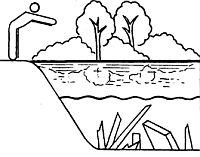     природы, на поверку он оказывается чрезвычайно хрупким.  Медики-    травматологи говорят, что травмы при нырянии опасны тем,   что    половина ныряльщиков погибает сразу, а остальным редко удается    избежать инвалидности. Часть пострадавших получает тяжелые увечья, у другой — травмы такие, что о восстановлении подвижности речь уже не идет. Одни лезут в воду, будучи в состоянии опьянения, другие плохо представляют последствия своего неразумного поведения на воде, третьи не знают об опасностях, которые их подстерегают на незнакомом водоеме, выбранном ими для купания. И многие просто нарушают правила поведения на воде, что приводит к трагическим случаям. Полную безопасность пребывания в воде не обеспечивают даже приобретение специальных навыков и длительная тренировка, тонут и хорошие пловцы. Для неподготовленного же человека вода таит постоянную опасность, если он не выполняет определенные правила купания в открытых водоемах.Основные из них:не купаться в незнакомых не оборудованных для купания местах;не заплывать за границы пляжа;не купаться менее чем через полтора-два часа после приема пищи;не купаться в состоянии опьянения;не перегреваться на солнце перед купанием;не купаться в плохую погоду и в темное время суток.Особую опасность природные водоемы представляют для детей. Дети могут броситься без оглядки в воду любого водоема, не поинтересовавшись перед этим, а можно ли в нем купаться. Для маленьких же детей опасность может представлять и оборудованный по всем правилам пляж, если они не будут находиться под пристальным наблюдением взрослых. Родители и воспитатели детских учреждений всех форм и категорий должны твердо усвоить и непреложно выполнять три заповеди:не разрешать детям посещать водоемы для купания и игр на воде без сопровождения взрослых;не допускать купания детей в незнакомых местах и в необорудованных для купания частях водоема;не допускать купания детей без непрерывного нахождения  каждого ребенка под наблюдением взрослого человека, знающего правила купания и способного оказать немедленную помощь в случае необходимости.Если же обстоятельства сложатся так, что в турпоходе или при выезде семьи не природу в жаркую погоду, невозможно будет устоять перед соблазном детей окунуться в воду, попавшегося на пути незнакомого водоема, то надо с большой ответственностью подходить к выбору места купания. Понравившееся место должно быть предварительно тщательно обследовано умеющим хорошо плавать и нырять взрослым человеком. После чего устанавливаются границы участка, удовлетворяющего требованиям безопасного купания детей  соответствующих возрастов.В месте купания не должно быть выхода грунтовых вод (родников), водоворотов и течения, превышающего скорость 0,5 м/сек. Вода в месте купания должна быть чистая и на видимом расстоянии не должно быть источников ее загрязнения. Вблизи от района купания не должно быть движения судов, лодок и других плавсредств. Наибольшую опасность для купающихся представляют носящиеся по поверхности воды гидроциклы (водные мотоциклы). Их нельзя подпускать ближе  к месту купания детей. Некоторые правила оказания помощи людям, терпящим бедствие на водеПоведение человека на воде	Причины гибели человека на воде различны. Чаще всего люди тонут из-за неумения плавать, нарушения правил поведения при купании и катании на катере или лодке, купания в нетрезвом состоянии и в местах, запрещенных для купания. Дети часто остаются у воды без присмотра взрослых и иногда гибнут.Испуг, страх, ужас при нахождении человека на воде могут вызывать в организме человека мгновенные изменения, приводящие не только к физиологическим сдвигам, в результате которых парализуется мышечная деятельность, но и более тяжелым последствиям. Человек, цепенея от страха, уже не может трезво оценить опасность и погибает: он производит бессмысленные движения вместо того, чтобы мобилизовать себя на преодоление панического состояния.Первая медицинская помощь утопающему	Правильное и своевременное оказание первой помощи пострадавшему зачастую является единственным шансом для него вернуться к жизни. Если волею случая спасателем оказались Вы, то прежде всего необходимо:1. Вытащив пострадавшего из воды, очистить ему полость рта от посторонних предметов  (тина, трава и т.д.).2. Уложить пострадавшего на согнутое колено животом и лицом вниз и удалить воду, попавшую в легкие и трахею, путем многократного надавливания рукой на спину.	3. Следует помнить, что отсутствие дыхания в течение 1-2 минут может привести к смерти пострадавшего. Основным признаком остановки сердца являются отсутствие пульса, расширенные зрачки. В этом случае необходимо немедленно приступить к проведению искусственного дыхания “рот в рот” и непрямого массажа сердца: 4-5 резких надавливаний на грудную клетку и затем одно вдувание воздуха (16 вдуваний в минуту, 64-90 надавливаний).У пожилых людей надавливание щадящее, маленьким детям надавливание производить не ладонью, а пальцами.	Помните! Жизнь пострадавшего целиком зависит от Вашего умения правильно и быстро оказать первую помощь!Средства спасенияПри спасении людей, оказавшихся в воде, используются следующие средства:- коллективные спасательные средства;- индивидуальные спасательные средства;- оборудование для подводных работ.Коллективные средства спасения	К коллективным средствам спасения относятся спасательные и дежурные шлюпки, жесткие и мягкие надувные спасательные плоты, плоты-каюты (спасательные отсеки) и капсулы. Все коллективные и индивидуальные спасательные средства окрашивают в оранжевый цвет и снабжают полосами из светоотражающего материала, что способствует их быстрейшему обнаружению в воде.	Спасательные шлюпки полностью или частично закрытые, являются основными спасательными средствами. Шлюпки обеспечивают плавучесть в случае пробоины в любом месте ниже ватерлинии при полной загрузке. Они сохраняют плавучесть, когда залиты водой.	Спасательные плоты бывают жесткие и надувные. Плот должен выдерживать прыжки людей с высоты не менее . и находиться на плаву в течение 30 суток. Надувной спасательный плот имеет вместимость 10 чел. Жесткий плот сделан из легкого сплава и имеет вместимость также 10 чел.Индивидуальные спасательные средства	К индивидуальным спасательным средствам относятся спасательные жилеты, круги, нагрудники, а также подручные средства спасения.	Спасательные жилеты бывают надувные и с твердыми наполнителями, окрашиваются в оранжевый цвет.	Спасательные круги изготавливаются из плавучего материала (пробка, пенополистирол и др.). Используются также и надувные круги.	Спасательный нагрудник представляет собой пояс с карманами, заполненными пенопластовым или пробковым материалом. Используются также и надувные нагрудникиПодручные средства спасения	К подручным средствам спасения относятся спасательные концы Александрова, багры, шесты, и другие приспособления.	Спасательный конец Александрова представляет собой плавучий линь, длиной около ., с петлёй диаметром около . и двумя поплавками ярко-оранжевого цвета. На конце петли крепят груз массой 250-., в виде мешочка набитого песком.Спасатель забрасывает утопающему конец с петлёй, оставляя противоположный конец себе. Благодаря плавучести, линь держится на поверхности воды. Утопающий берётся за петлю руками или надевает её себе подмышки, после чего спасатель подтягивает его к судну или к берегу. Поплавки при этом дополнительно поддерживают человека на плаву, в некоторой степени являясь слабым подобием спасательного жилета.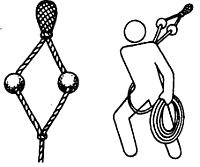 	Спасательный багор или спасательный шест служит для извлечения пострадавшего из воды.	 Материал подготовила специалист 1 категории ГО ЧС Администрации Зимовниковского сельского поселенияИ.И.Плешканёва